KRAJOWY KONKURS WIEDZY OLIMPIJSKIEJ 
 „100 LAT POLSKIEGO  KOMITETU OLIMPIJSKIEGO 1919 – 2019 ”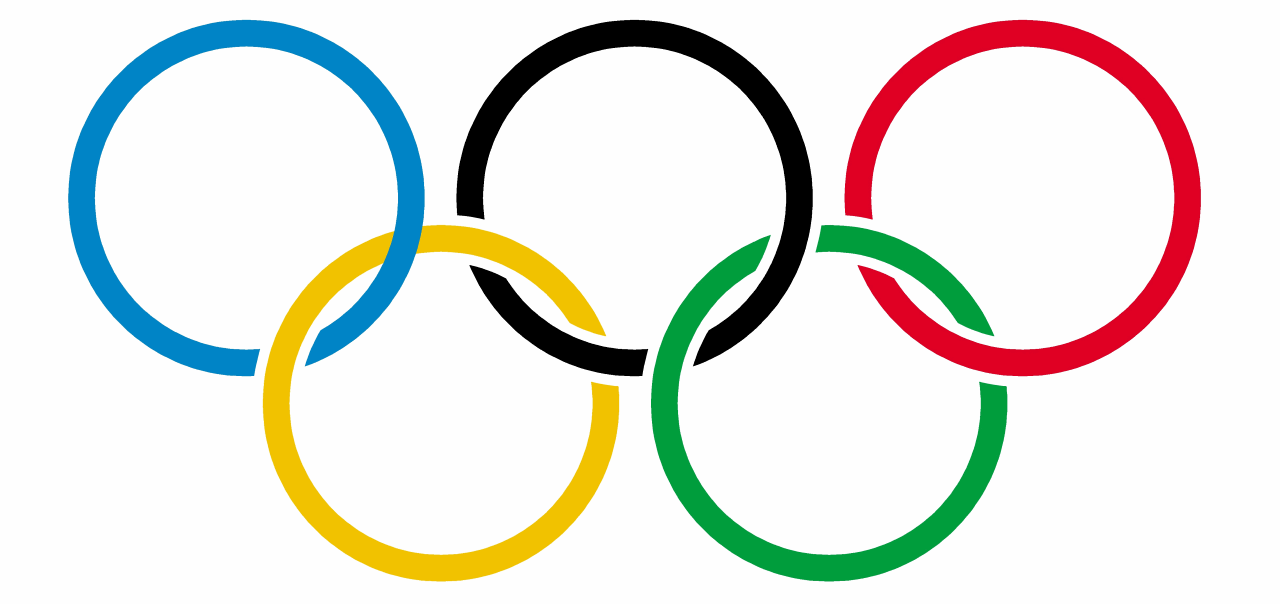 CELE KONKURSU: 1. Uczczenie jubileuszu 100 lat działania Polskiego Komitetu Olimpijskiego. 2. Promowanie edukacyjnych i wychowawczych wartości sportu i olimpizmu. 3. Upowszechnianie wiedzy historycznej o dokonaniach olimpijczyków.  4. Rozbudzanie zainteresowań kibicowskich. 5. Wskazywanie młodzieży wzorców osobowych i wartościowych zachowań. 6. Kształtowanie postaw patriotycznych i prozdrowotnych. 7. Inspirowanie nauczycieli wychowania fizycznego do wprowadzenia tematyki olimpijskiej do szkolnych programów wychowania fizycznego. 8. Wdrażanie do poznania i przestrzegania zasad fair play w rozwoju społecznym dzieci  i młodzieży.  POD PATRONATEM HONOROWYM :  
 (Wystąpiono o patronaty , Ministra Edukacji Narodowej ,  Ministra Sportu i Turystyki ,  Wojewody Podlaskiego)
 ORGANIZUJĄ DWUETAPOWY KRAJOWY KONKURS  WIEDZY OLIMPIJSKIEJ „100 Lat Polskiego Komitetu Olimpijskiego 1919 – 2019 ” 
PARTNERZY   KONKURSU:           
 Narodowy Bank Polski - Oddział Białystok           
  I Liceum Ogólnokształcące w Białymstoku             
 Hotel Podlasie Białystok           
 Restauracja  Lipcowy Ogród  Białystok                  
Muzeum Sportu i Turystyki w Warszawie.                                                                           
PATRONAT  MEDIALNY:Telewizja  Polska TVP 3 Białystok          Polskie Radio SA  Białystok         Kurier Poranny i Gazeta Współczesna Portal www.olimpijski.pl Magazyn Olimpijski Przegląd SportowyOBOWIĄZKOWY ZAKRES WIEDZY KONKURSOWEJ : W szkołach podstawowych (klasy IV – VIII): Ok. 20%  - pytań dotyczy ogólnych zasad olimpizmu, ceremoniału i symboliki Igrzysk. Ok. 80%  - wymaganej wiedzy dotyczy startów polskich olimpijczyków od Igrzysk XXIV  Olimpiady w  Seulu   i XV Zimowych Igrzysk Olimpijskich w Calgary  1988  roku do XXIII Zimowych Igrzysk Olimpijskich w PyeongChang  2018 (nazwy konkurencji, kategorii/dystansów itp., imię/imiona i nazwisko/nazwiska  medalistów, osiągnięcia - kolor medalu, dokładny wynik sportowy, a także podstawowe informacje o wszystkich polskich olimpijczykach startujących w tym okresie).  UCZESTNICY: a) W I etapie Konkursu (internetowym) udział biorą reprezentacje szkół składające się maksymalnie 10 uczniów
 z danej szkoły podstawowej lub szkoły ponadpodstawowej - wyłącznie na podstawie listy uczestników sporządzonej podczas rejestracji szkół. ZGŁOSZENIA –wyłącznie za pomocą elektronicznego formularza będą trwały w dniach   7-12  października 2019 r. na stronie na www.kuratorium.bialystok.pl w zakładce AKTUALNOŚCI . : a) Po przygotowaniach na terenie szkoły opiekunowie konkursu (nauczyciel/dyrektor lub rodzic) rejestrują udział szkoły i uczniów za pomocą formularza rejestracyjnego na stronie www.kuratorium.bialystok.pl wyłącznie na podstawie 9-cio cyfrowego numeru REGON szkoły i po wpisaniu danych opiekuna reprezentacji i odbiorczego adresu mailowego tej osoby  oraz wypełnieniu listy uczniów maksymalnie 10 uczestników). Szkolny opiekun konkursu otrzyma drogą mailową (na podany adres mailowy) zestaw 10 loginów i haseł dostępu do testu konkursowego online oraz
 (w terminie późniejszym) datę konkursu i adres strony konkursowej Otrzymają Państwo na skrzynkę elektroniczną również indywidualny login i hasło do udziału teście online oraz (w terminie późniejszym) datę konkursu i adres strony konkursowej.  
c) Obowiązuje bardzo staranne wypełnianie formularzy rejestracyjnych (zwracamy uwagę na poprawne wpisanie danych osobowych oraz zwrotnych adresów mailowych oraz REGONU). WARUNKI UCZETSNICTWA W KONKURSIE INTERNETOWYM (ONLINE – w terminie 17-25 października) 
 α) Uczestnikami szkolnej reprezentacji są wyłącznie uczniowie danej szkoły podstawowej  lub szkoły ponadpodstawowej  – na podstawie  imiennej listy uczestników sporządzonej przy rejestracji szkoły. Każdy z uczniów otrzymuje indywidualny login
 i hasło. Zmiany w składzie reprezentacji szkolnych są dopuszczalne do momentu startu w konkursie online.  d) W dniu Konkursu  każdy uczeń powinien mieć zagwarantowany dostęp do samodzielnego stanowiska komputerowego na terenie szkoły z łączem internetowym i przeglądarką internetową. e) Uczniowie znajdują się pod opieką nauczyciela/dyrektora /rodzica w szkole, który jest odpowiedzialny za przestrzeganie zasad „fair play” (czyli zakazu ściągania !!!) i udziela uczniom wyłącznie pomocy technicznej.  f) Każdy z uczestników na podstawie loginu i hasła uzyska dostęp do testu wiedzy,  g) Test wiedzy będzie składał się z 20 pytań z propozycjami 3 odpowiedzi (w tym jednej prawidłowej). h) Czas pracy z testem będzie ograniczony do 15 minut. Przekroczenie limitu czasowego będzie skutkowało wylogowaniem z zapisaniem do tego czasu udzielonych odpowiedzi. ROZSTRZYGNIĘCIA INDYWIDUALNE: O kolejności indywidualnej zadecyduje: - suma punktów za prawidłowe odpowiedzi 
(po 1 pkt za każdą poprawną odpowiedź); - krótszy czas pracy z testem (przy remisach punktowych). ROZSTRZYGNIĘCIA DRUŻYNOWE: O kolejności drużynowej (szkół) decyduje: - suma punktów czterech najlepszych uczniów danej szkoły; - krótszy łączny czas pracy nad testem tych czterech uczniów (będzie miał zastosowanie przy remisach punktowych). O kolejności indywidualnej Open decyduje: - suma punktów ;  - krótszy łączny czas pracy nad testem (będzie miał zastosowanie przy remisach punktowych). ROSTRZYGNIĘCIA REGULAMINOWE.  Prawo interpretacji Regulaminu na wszystkich szczeblach Konkursu przysługuje Komitetowi Wykonawczemu. .
FINAŁDwuetapowy Finał Krajowy odbędzie się w Białymstoku w I LO  i w Europejskim Centrum Sztuki w budynku Opery
 i Filharmonii Podlaskiej  ul. Odeska 1,  w dniu 4 listopada 2019 r. (nocleg i wyżywienie zapewnione) a prawo startu w Finale Konkursu będą mieli: • zwycięskie w skali województwa reprezentacje szkół podstawowych w składzie 4-ro osobowym (czterech uczniów), 
• zwycięskie reprezentacje szkół ponadpodstawowych w składzie 2-u osobowym (dwóch uczniów), • dwaj uczestnicy  startujący w Kategorii Open z najlepszymi wynikami w danym województwie .  • Kierownikiem i opiekunem wycieczki/wyjazdu  na Finał Krajowy powinien być nauczyciel tej szkoły. Możliwe jest pozaszkolne -prywatne zorganizowanie wyjazdu  pod opieką dorosłych, np. rodziców.
 • w przypadku odmowy lub rezygnacji któregoś z uczestników organizator skieruje zaproszenie do kolejnych uczestników (wg. zajętego miejsca po etapie online).  • Regulamin organizacyjny Finału zostanie opublikowany w terminie późniejszym NAGRODY: Atrakcyjne nagrody indywidualne i drużynowe (województw) w Finale  zapewniają organizatorzy (puchary, dyplomy, nagrody rzeczowe). 